ĐỀ KIỂM TRA CUỐI TUẦN TOÁN 2Tuần 4 – Đề APhần 1 . Bài tập trắc nghiệm :1. Đúng ghi Đ, sai ghi S :Đặt rồi tínha) 56 +4    	b) 27 + 132. Khoanh vào chữ đặt trước câu trả lời đúng :Đặt tính rồi tính : 38 + 6A.	B.	                        C.	D.3. Đúng ghi Đ, sai ghi S :Đặt tính rồi tính : a) 38 + 12	b) 48 + 354. Đúng ghi Đ, sai ghi S:a) 39 + 48 < 48 + 39  …b) 39 + 48 = 48 + 39 …c) 39 + 48 > 48 + 39 …5. Đúng ghi Đ, sai ghi S :a)……
b)…...Phần 2 Học sinh trình bày bài làm :6. Viết kết quả phép tính vào ô trống :7. Đàn gà nhà bạn Khôi có 28 con gà trống và 36 con gà mái . Hỏi đàn gà đó có bao nhiêu con ?Bài giải………………………………………………………………………………………………………………………………………………………8. Tính ( theo mẫu ) a) 8 + 7 + 4 = 15 + 4	c) 8 + 20 + 8 =….                   =19	                     =….b) 18 + 7 + 14 = ….	d) 28 + 30 + 18 =….                        =…..	                          =….9. Sợi dây thứ nhất dài 18 cm . Sợi dây thứ hai dài 12 cm . Hỏi cả hai sợi dây đó dài bao nhiêu đề-xi-mét?Bài giải……………………………………………….………………………………………………..………………………………………………..Tuần 4 -  Đề BPhần 1 : Bài tập trắc nghiệm :1. Khoanh vào chữ đặt trước câu trả lời đúng :28 cm + 2 dm = ?A. 30 dm	B. 30 cm	C. 48 dm 	D. 48 cm2. Đúng ghi Đ, sai ghi S :a) 28 + 37  > 37 + 28  …..b) 28 + 37 = 37 + 28  …...c) 28 + 37 < 37 + 28 ……3. Đúng ghi Đ, sai ghi S :Mỗi con vịt đẻ 8 quả trứng . Hỏi 3 con vịt đẻ bao nhiêu quả trứng ?a) 11 quả trứng ….	b) 24 quả trứng ….4. Khoanh vào chữ đặt trươc câu trả lời đúng :Tính 8 dm + 1 cm + 2 cm = ?A. 11 dm	B.11cm                C. 83 dm		D. 83 cm5 Khoanh vào chữ đặt trước câu trả lời đúng :Trên hình vẽ có bao nhiêu đoạn thẳng ?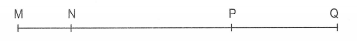 A. 3 đoạn thẳngB.4 đoạn thẳngC.5 đoạn thẳngD,6 đoạn thẳngPhần 2 Học sinh trình bày bài làm :6. Điền số vào chỗ chấm rồi tính :a) 8 + 3 = 8 + 2 + …	b) 8 + 5 = 8 + 2 + ….             =……..+…	       =…….. +…..             =………	            =………..c) 8 + 6 = 8 + …+….	d) 8+ 7 = 8 + …+…..             =………+…	            =………+….             =……..	            =………+…..e) 8 + 8 = 8 + …+…    	g) 8 + 9 = 8 +….+….             =……...+…	             =………+….             =………	  =………….7. Sợi dây thứ nhất dài 48 cm . Sợi dây thứ hai dài 2 dm . Hỏi cả hai sợi dây đó dài bao nhiêu xăng-ti-mét?Bài giải……………………………………..……………………………………..……………………………………..8.Một người bán được 29 gói mì thì còn lại 28 gói mì . Hỏi lúc đầu người đó có bao nhiêu gói mì ?Bài giải……………………………………..……………………………………..……………………………………..9. Viết số thích hợp vào ô trống :4+14+26=804+14+26=44Số hạng894852938Số hạng985483829Tổng8+=15+8=17